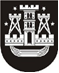 KLAIPĖDOS MIESTO SAVIVALDYBĖS TARYBASPRENDIMASDĖL turto perdavimo patikėjimo teise 2016 m. rugsėjo 22 d. Nr. T2-234KlaipėdaVadovaudamasi Lietuvos Respublikos vietos savivaldos įstatymo 6 straipsnio 32 punktu, 16 straipsnio 2 dalies 26 punktu, Lietuvos Respublikos valstybės ir savivaldybių turto valdymo, naudojimo ir disponavimo juo įstatymo 12 straipsnio 3 dalimi ir Klaipėdos miesto savivaldybės turto perdavimo valdyti, naudoti ir disponuoti juo patikėjimo teise tvarkos aprašo, patvirtinto Klaipėdos miesto savivaldybės tarybos . lapkričio 24 d. sprendimu Nr. T2-378 „Dėl Klaipėdos miesto savivaldybės turto perdavimo valdyti, naudoti ir disponuoti juo patikėjimo teise tvarkos aprašo patvirtinimo“, 3.2 papunkčiu, Klaipėdos miesto savivaldybės taryba nusprendžia:1. Perduoti 10 metų UAB „Senasis turgus“ Klaipėdos miesto savivaldybei nuosavybės teise priklausantį turtą – automobilių stovėjimo aikštelės, kurios unikalus Nr. 4400-2243-8496, žymėjimas plane 6b, bendras plotas – 4615 kv. m, dalį – 390,00 kv. m, valdyti, naudoti ir disponuoti patikėjimo teise pagal turto patikėjimo sutartį. 2. Pritarti Turto patikėjimo sutarties projektui (pridedama).3. Įgalioti Klaipėdos miesto savivaldybės administracijos direktorių pasirašyti sprendimo 1 punkte nurodyto Turto patikėjimo sutartį ir perdavimo ir priėmimo aktą.Šis sprendimas gali būti skundžiamas Lietuvos Respublikos administracinių bylų teisenos įstatymo nustatyta tvarka Klaipėdos apygardos administraciniam teismui. Savivaldybės merasVytautas Grubliauskas